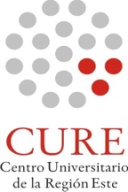 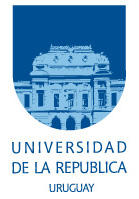 FORMULARIO DE PROPUESTA DE CURSOEl objetivo de este formulario es facilitar a los docentes la operativa de propuesta de cursos, y coordinar su  oferta dentro del Centro Universitario de la Región Este (CURE). Datos generales del cursoPor favor indique el Programa al que pertenece prioritariamente el curso y los cupos para estudiantes de diferente programa/ Planes de estudio:Tipo de  curso:X  Curso optativo: Si. LGA, Lic. Psicología, CIOsX  Curso de Créditos obligatorios para: Equipo docentePara todos los docentes por favor incluir el título académico (p.ej., Ing. Agr., M.Sc., Ph.D) delante del nombre. En cargo especificar grado docente, dedicación horaria global semanal y dedicación horaria en el curso.Programa del cursoDEDICACIÓN (CARGA) HORARIA. Indique la forma en que se asignará la dedicación horaria de los estudiantes a los efectos del cálculo de Créditos del Curso. Fórmula para el cálculo de créditos de asignaturas semestrales: [(horas de clase teóricas semanales  x 16)2 + (horas de clase teórico-prácticas x16)1,5 + (horas de preparación de informes, excursiones, seminarios, etc.)]/15). Por dudas consulte a: uae@curemaldonado.edu.uy.a) CURSOS PRESENCIALES: (indique nº de horas para cada caso)(1) exigible en el curso, seminario o taller y que formen parte de la estrategia de enseñanza. b) CURSOS  A DISTANCIA:En caso de utilizar videoconferencia:ModuloAsignaturaMarque el programa/servicio/s al que el curso pertenece:Cupos para estudiantes de cada programa:CURE/LGA/Lic. de Psicología (Fac. Psicología)Cupo TotalModalidad del Curso: 	xPresencial Modalidad del Curso: 	Semi PresencialModalidad del Curso: 	A DistanciaSERVICIO :Universidad de la República – CURE(nombre de la carrera)(nombre de la carrera)Modulo :Licenciatura en Gestión AmbientalNOMBRE DEL CURSO :Conflictos ambientales. Dimensiones de análisis y perspectivas de trabajo.PALABRAS CLAVES (3):  Problemática ambiental, conflictividad, poder y cambioDocentes Responsables :Docentes Responsables :NombreCargo Mag. Psic.Joaquín MarquésJoaquín MarquésGrado 5, 40 hs.Fac. Psic./CURE-Integración de docente a partir del llamado específico a realizarIntegración de docente a partir del llamado específico a realizarGrado 2, 30 hs.CUREDocentes Participantes:NombreCargo Especialistas invitados :NombreCargo Institución  Especialización  EspecializaciónDocentes Extranjeros :NombreCargo País de origenPaís de origen  Especialización  EspecializaciónInstitución o UniversidadInstitución o UniversidadInstitución o UniversidadOBJETIVOS:                                               (Indique brevemente los objetivos principales del curso)Objetivos formativos:Objetivo general:Brindar a los estudiantes elementos conceptuales básicos para analizar, comprender y delinear perspectivas de acción en los conflictos ambientales. Objetivos específicos:Profundizar en aspectos nocionales y conceptuales que permitan analizar y comprender los diversos componentes que conforman situaciones de conflictividad ambiental.Aportar a los estudiantes herramientas teóricas y prácticas para dimensionar y diseñar formas de intervención en situaciones de conflictos ambientalesCONTENIDOS :                          (Indique brevemente los principales contenidos temáticos del curso)Introducción al Curso- Fundamentos del curso- Organización y metodología- Los conflictos en la problemática ambiental. Perspectivas epistemológicasNoción de conflictoLa noción de conflicto desde distintas referencias conceptuales. La conflictividad y sus dimensiones. El conflicto como motor.Conflicto, crisis y cambio.Los conflictos ambientalesLas bases de la conflictividad ambientalDesarrollo y sostenibilidad. Ejes de confrontación política. La relación global/local. Los recursos naturales y sus derechos.La problemática del poder. Poder y conflictoLa cuestión de la gobernanza y los conflictos ambientales.Perspectivas de trabajo en situaciones de conflictividad ambientalConformación y configuración de situaciones de conflictividad ambiental. Lo situacional y sus componentes.Negociación y conflicto. La tensión convocada.La cuestión de la participaciónEspacios e instrumentos de trabajo.Planificación, organización, ejecución y evaluación de abordajes de situaciones de conflictos ambientales.METODOLOGÍA :                      (Indique brevemente la metodología del curso)El enfoque metodológico del curso se apoya en la metodología de seminario-taller. En base a un enfoque didáctico específico de psicología social, se trabajará en base a exposiciones teóricas y trabajo grupal.  Se indicarán tareas a realizar en el ámbito del aula, así como entre clase y clase. Se realizarán fichas bibliográficas por parte de los estudiantes y la elaboración de trabajo final escrito.Exposiciones TeóricasHs semanalesTeórico - Prácticos32Prácticos  (campo o laboratorio)Talleres SeminariosExcursionesActividades Grupales o individuales de preparación de informesPresentaciones orales, defensas de informes o evaluacionesLectura o trabajo domiciliario (1)Otras (indicar cual/es)Video-conferenciaMateriales escritosInternetLocalidad emisoraLocalidades receptorasEVALUACIÓN (evaluación de los estudiantes) :Evaluación continua basada en la asistencia y participación de los estudiantes en las actividades propuestas durante el desarrollo del curso. Se considera el cumplimiento por parte de los estudiantes de las tareas encomendadas Elaboración de fichas bibliográficas solicitadas a los estudiantesPresentación por parte de los estudiantes de un trabajo escrito al finalizar el curso, el cual será elaborado en forma subgrupal. El trabajo final escrito abordará la temática desarrollada en el curso y tendrá como máximo 7 páginas, incluyendo la bibliografía, presentado en letra arial 11, en interlineado 1.5. Se establecerá un plazo posterior a la finalización del curso para la entrega del trabajo final.EVALUACIÓN : (Indicar si se realiza)EVALUACIÓN : (Indicar si se realiza)EVALUACIÓN : (Indicar si se realiza)DEL CURSO: (Por los alumnos)Si(Por los docentes)(Por los docentes)Si(Por la UAE)(Por la UAE)(Por la UAE)(Por la UAE)DE LOS ESTUDIANTES: (Por parte de los docentes)DE LOS ESTUDIANTES: (Por parte de los docentes)DE LOS ESTUDIANTES: (Por parte de los docentes)DE LOS ESTUDIANTES: (Por parte de los docentes)SiCRÉDITOS SUGERIDOS:  4BIBLIOGRAFíAAlimonda, Héctor (2007), La naturaleza colonizada. Ecología Política y minería en América Latina. CLACSO libros, Buenos Aires, disponible en http://bibliotecavirtual.clacso.org.ar/ar/libros/grupos/alimonda.pdfArocena, Felipe y Porzecanski, Rafael (2010). El Desarrollo Sustentable. Reflexiones sobre su alcance conceptual y medición. In: Revista de Ciencias Sociales. Año XXIII. No. 26. Abril 2010. Montevideo. pp.: 16-29Barriga, M et al (2007). Gobernanza ambiental participativa a nivel local en América Latina. Centro Agronómico Tropical de Investigación y Enseñanza CATIE. Costa Rica.Beck, U. (1999). La sociedad del riesgo global. Siglo XXI Editores. Madrid. 2002.Bleger, J. (1978). Temas de Psicología (entrevista y grupos). Nueva Visión. Buenos Aires.Correa, H. e I. Rodríguez (Editores). (2005). Encrucijadas ambientales en América Latina. Entre el manejo y la transformación de conflictos por recursos naturales. Universidad para la Paz. Costa Rica.Domínguez Rodríguez, E. y A. Bonantini. (2006). Universidad y Poder. Editorial Fundación Ross. Rosario, Argentina.Foladori, G.; Tommasino, H.; Pierri, N.; Taks, J.; Chang, M. (2005). Por una sustentabilidad alternativa. Colección Cabichuí. Montevideo.Fontaine, G. (2003). Enfoques conceptuales y metodológicos para una sociología de los conflictos ambientales. En Abreu, S. (Comp.), (2005) Integración, equidad y desarrollo, Quito, FLACSO, CAF, Embajada de Brasil, Ministério das Relaçaos Exteriores, Odebrecht, pp. 131-148.García Tagliani, Laura. (2010). Marco conceptual para la definición de modelos de gobernanza en áreas protegidas de Uruguay. Borrador Proyecto SNAP. Montevideo.Gazzano, I. y M. Achkar. 2013. La necesidad de redefinir ambiente en el debate científico actual. Revista Gestión y Ambiente 16 (3): 7-15Graña, F. (2005). Globalización, gobernanza y “Estado mínimo”: pocas luces y muchas sombras. Polis [En línea], 12|2005, URL : http://polis.revues.org/5563 ; DOI : 10.4000/polis.5563Guattari, F. (1989). Las tres ecologías. Madrid: Editorial Pre-Textos.Kliksberg, B. (1999). Seis tesis no convencionales sobre participación. Documento 18. Centro de documentación. Gobierno de la Ciudad de Buenos Aires. Acceso 01.2009.http://estatico.buenosaires.gov.ar/areas/des_social/documentos/documentos/18pdfKooiman, Jan. (2003). Gobernar en gobernanza. En Cerrillo I Martínez, A. (Coor. y trad.). La gobernanza hoy: 10 textos de referencia. Madrid: Instituto Nacional de Administración Pública, 2005.— 262 p. 1ª ed. (Estudios Goberna)Leis, H. (2001). La modernidad insustentable. Las críticas del ambientalismo a la sociedad contemporánea. Montevideo: Editorial Nordan-Comunidad. Lewkowicz, I y M. Cantarelli. (2001). De las mentalidades a la subjetividad, un recorrido sintomático. (Documento de Word).Marqués, González, Oreggioni, Pastorini. (2007). “Investigación - Acción – Participativa en el desarrollo del Cooperativismo Rural. Sociedad de Fomento Rural La Casilla – Unidad de Estudios Cooperativos”. En Revista de Estudios Cooperativos. Año 12, Nª 1. Abril 2007. Monedero, J. C. (2011). La trampa de la gobernanza. Capítulo XI del libro “El gobierno de las palabras. Política para tiempos de confusión”. Fondo de Cultura Económica. Madrid 2009. 3era edición por Centro Internacional Miranda (CIM), Caracas 2012Morin, E. (1999). Los siete saberes necesarios para la educación del futuro. Organización de las Naciones Unidas para la Educación, la Ciencia y la Cultura. París.Pichón-Rivière, E. (1985) Psicología de la vida cotidiana. Ed. Nueva Visión. Buenos Aires.Pierri, N y G. Foladori (Eds.) ¿Sustentabilidad? Desacuerdos sobre el desarrollo sustentable. Ed. Trabajo y Capital. Montevideo.Piñeiro, D. (2004). Movimientos sociales, gobernanza ambiental y desarrollo territorial rural. RIMISP. Seminario Quito 17-20 de Agosto.Piñeiro, D. (2010). Desarrollo sustentable: una perspectiva desde las Ciencias Sociales. Revista de Ciencias Sociales. Departamento de Sociología. Año XXIII - Nº 26 – Abril de 2010. Montevideo, pp. 08 – 15.Programa de las Naciones Unidas para el Medio Ambiente (PNUMA). Gobernanza Ambiental. Nairobi. Sitio web: http://www.unep.org/environmentalgovernance/Rebellato, J. L. (s/f.). Globalización educativa y cultural.  Desafíos para la educación popular. (Texto de Word)Rodríguez, D. (2001). Gestión organizacional. Elementos para su estudio.  Ed. Alfaomega Grupo Editor. México, 2006.Santos, Boaventura de Sousa (2007). “Más allá de la gobernanza neoliberal: el Foro Social Mundial como legalidad y política cosmopolita subalterna”, en Boaventura de Sousa Santos y César Rodríguez (eds.), (2007). El derecho y la globalización desde abajo. Hacia una legalidad cosmopolita, Madrid, Anthropos, , pp. 36-40.Santos, Boaventura de Sousa (2007). Descolonizar el saber, reinventar el poder. Editorial Trilce. Montevideo.Villasante, T. R. (2010). Reflexividades socio-práxicas: esquemas metodológicos participativos. Cuadernos del Observatorio Internacional de Ciudadanía y Medio Ambiente Sostenible (CIMAS). Recuperado de internet en marzo de 2014. http://www.redcimas.org. Villasante, T. R.; Duarte, K.; Palacios, F.; Opazo, A.; Canales, M. (2012). “Construyendo Democracias y Metodologías Participativas desde el Sur”. Universidad de Chile – CIMAS de la Universidad Complutense de Madrid. Ediciones, Santiago de Chile.